FICHA DE CANDIDATURA – OPERAÇÃO NOVO MUNDO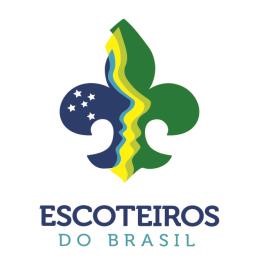 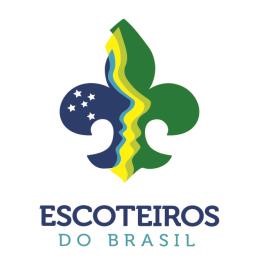 (24º JAMBOREE MUNDIAL ESCOTEIRO)Nome: Unidade Escoteira Local:Data do primeiro registro:Número de registro UEB:	Endereço completo:Cidade:Estado:CEP:	Telefone de Contato: (       )Telefone Alternativo:	(       )E-mail: Possui passaporte? Data de validade do passaporte: Nível de inglês (básico, intermediário, avançado ou fluente):Gostaria de especificar mais detalhes sobre seu domínio idiomático: cursos, certificados, cultura familiar?Nos conte um pouco sobre sua experiência no Escotismo. Qual é a relevância do Escotismo na sua vida? Quais foram os principais distintivos conquistados por você, os eventos relevantes em que participou e qual foi a sua atividade mais marcante? (20 pontos)Como o Escotismo Mundial contribui para a divulgação e união de diferentes culturas? Como representante dos Escoteiros do Brasil no 24º Jamboree Escoteiro Mundial, o que você considera que seria importante apresentar da cultura brasileira para os escoteiros dos demais países? (20 pontos)Quais as suas expectativas durante o evento e o que você espera ter como experiência ao final do 24º Jamboree Mundial Escoteiro?  (20 pontos)Como andam as atividades em sua Tropa? Vocês têm realizado projetos comunitários ou culturais? Você já participou de mutirões e/ou ações comunitárias divulgadas pela UEB (MutCom por exemplo)? Tem alguma experiência interessante fora do Movimento Escoteiro para nos contar? (10 pontos)Por que você deveria ser um represente dos Escoteiros do Brasil no 24º Jamboree Mundial Escoteiro? E quais atitudes você acredita que sejam importantes para melhor representar os Escoteiros do Brasil em diversas situações? (30 pontos)Lembre-se de reler suas respostas e fazer correção ortográfica. Envie esta Ficha de Candidatura respondida para o e-mail selecao@escoteiros.org.br até o dia 10 de março de 2019, impreterivelmente. Apenas esteja seguro de sua inscrição na seleção, após a confirmação de recebimento.